Logopedske vježbeDatum: 25. 5. 2021. Logoped: Lara Gašparić, mag. Učenik: D. O. (OOS4) 1. ZADATAK: Vježbe fonološke svjesnostiImenuj slike u svakom retku. Glasno ponovi imena predmeta na slikama te razmisli koje se slike bolje „slažu“ (rima)- zaokruži ih. 2. ZADATAK: Vježbe vizualne percepcije i diskriminacijeDobro pogledaj ovaj niz riječi i ispiši one riječi u kojima je slovo D.  hrabro, djed, zvijezda, oblak, dobar, padobran, dobro, hobotnica, stablo, brdo, dupin, dlan, kišobran, hladno, gnijezdo, brat. 3. ZADATAK: Vježbe čitanjaPročitaj ove rečenice. Fini kolači su zamirisali na stolu. Auto se zaustavio. Iz dimnjaka izlazi gusti dim. Na livadi vesela djeca beru šareno cvijeće. Odjeća je složena u ormaru. Sunce se sakrilo iza oblaka. Knjige smo vratili u knjižnicu. Dječak je napuhao crveni balon. 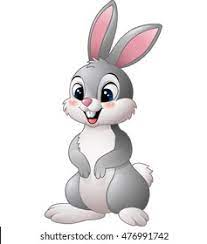 ________________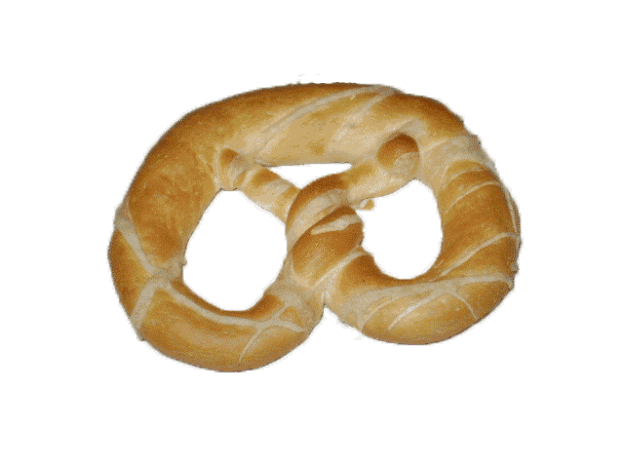 _____________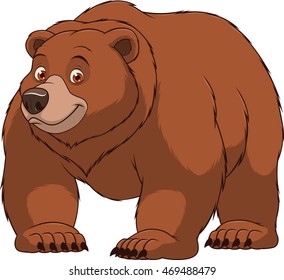 __________________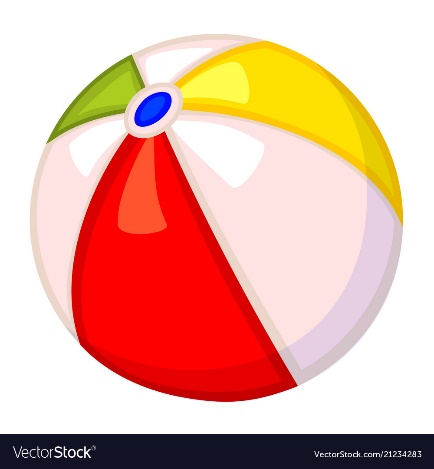 __________________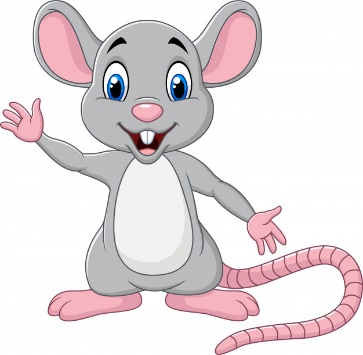 _______________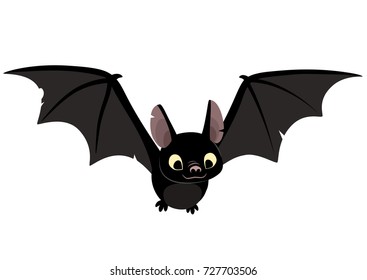 __________________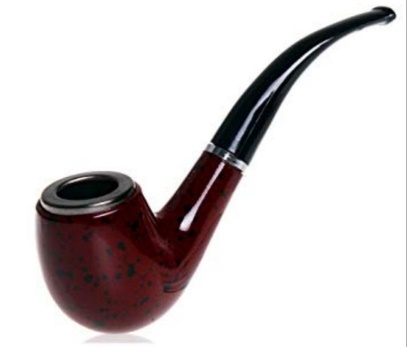 _______________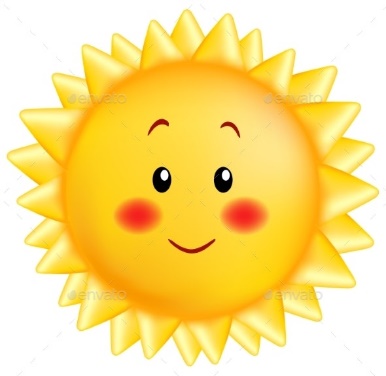 _______________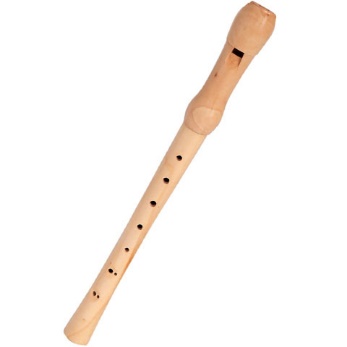 _________________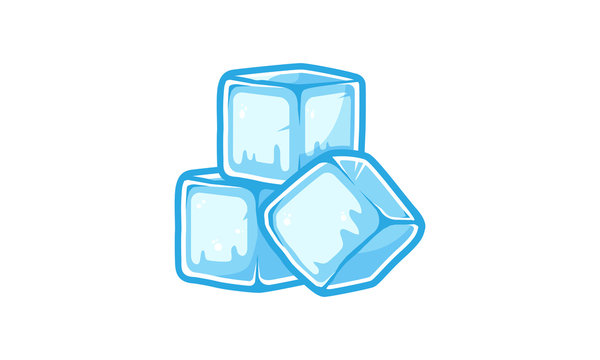 _______________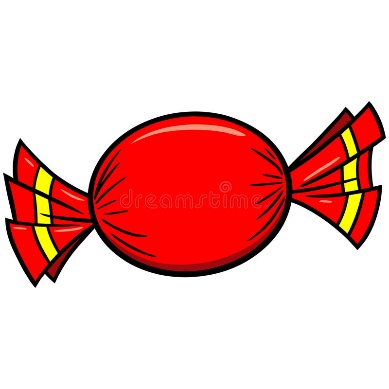 _______________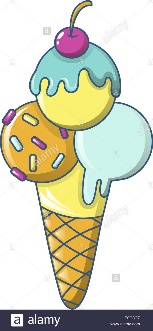 _______________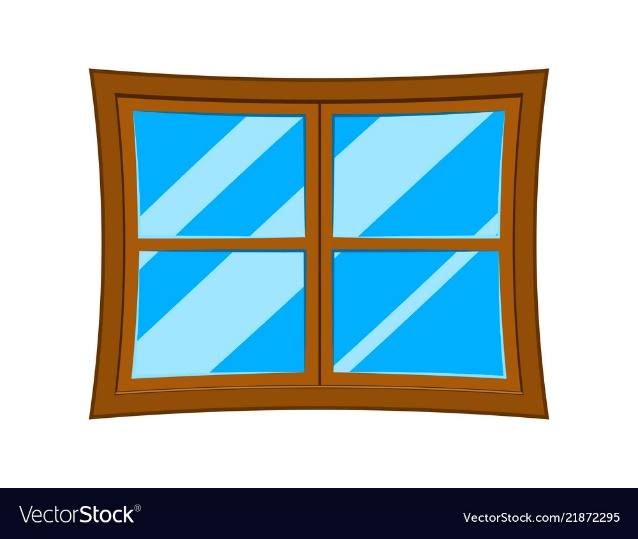 _________________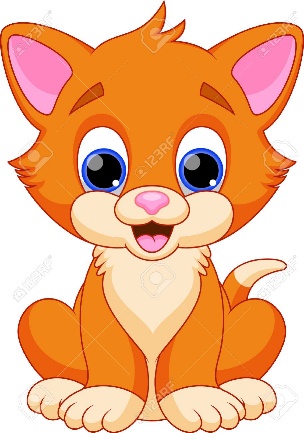 _______________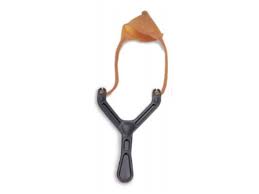 ________________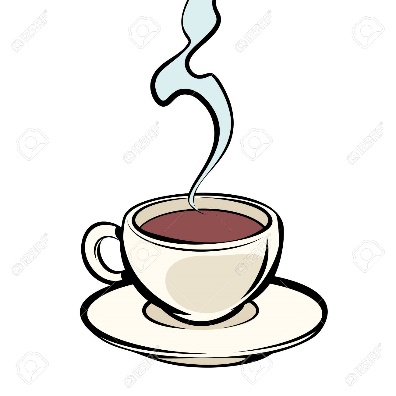 __________________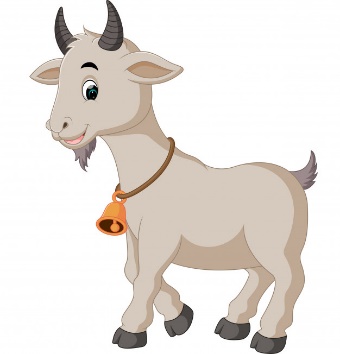 _______________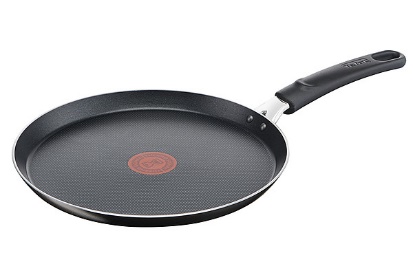 __________________